STATE OF MAINE REQUEST FOR PROPOSALS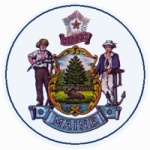 RFP SUBMITTED QUESTIONS & ANSWERS SUMMARYProvided below are submitted written questions received and the Department’s answer.RFP NUMBER AND TITLE:202402053 - Transcription ServicesRFP ISSUED BY:Maine Judicial BranchSUBMITTED QUESTIONS DUE DATE:March 22, 2024QUESTION & ANSWER SUMMARY ISSUED:March 26, 2024PROPOSAL DUE DATE:April 4, 2024 no later than 11:59 p.m. local timePROPOSALS DUE TO:Proposals@maine.gov1RFP Section & Page NumberQuestion1Section B, Pg 31How much is the current vendor paying to Curry Printing Services?1AnswerAnswer1The bidders will have to negotiate their prices directly with Curry Printing Services.  The bidders will have to negotiate their prices directly with Curry Printing Services.  2RFP Section & Page NumberQuestion2Attachment A, Pg 41RFP States, :The transcriptionist is to cover at no extra charge theoriginal and each copy of the transcript with medium dark blue front andback covers of good quality sulfite paper and heavy weight transparentplastic or similar material as the court approves."  Are we to assumethe printing company currently used supplies the covers?2AnswerAnswer2The current vendor sends the supplies to the printer. Bidders are welcome to negotiate said services with the printer. The current vendor sends the supplies to the printer. Bidders are welcome to negotiate said services with the printer. 3RFP Section & Page NumberQuestion3Appendix C, PG 25Clarifying that the sample transcript and audio specifically needs to beFrom 2019 and if a deposition can be substituted for courtroomaudio?3AnswerAnswer3Please see Amendment #1 currently posted to the RFP webpage: https://www.maine.gov/dafs/bbm/procurementservices/vendors/rfpsThe sample transcript and audio should be from 2024. Please see Amendment #1 currently posted to the RFP webpage: https://www.maine.gov/dafs/bbm/procurementservices/vendors/rfpsThe sample transcript and audio should be from 2024. 4RFP Section & Page NumberQuestion4Section K, Pg 11Section K infers the State will be sending audio for sample transcriptionwhile Appendix C, Page 25 states bidder will send in audio andtranscription sample. Please clarify.4AnswerAnswer4Appendix C, Page 25 of the RFP references the sample transcript and the associated audio from that transcript for evaluation in regards to this award. Section K states that after an award has been given, the bidder will have to prove they can receive and utilize audio in the FTR Gold Format before a contract will be signed and completed. Appendix C, Page 25 of the RFP references the sample transcript and the associated audio from that transcript for evaluation in regards to this award. Section K states that after an award has been given, the bidder will have to prove they can receive and utilize audio in the FTR Gold Format before a contract will be signed and completed. 5RFP Section & Page NumberQuestion5Appendix C, Pg 28Please provide volume estimates or historical volume for turnaroundtimes of 1-day, 3-days, 7-days, 14-days, 21-days, and 30-days.5AnswerAnswer5The MJB does not have the man-power or information necessary to provide accurate assessments based on turn-around time. The MJB does not have the man-power or information necessary to provide accurate assessments based on turn-around time. 6RFP Section & Page NumberQuestion6Appendix D, Pg 31Is bidder responsible for creating 4 in 1 condensed format to theprinter or is printer responsible for this service?6AnswerAnswer6The bidder is responsible for creating the 4 in 1 condensed format. The bidder is responsible for creating the 4 in 1 condensed format. 7RFP Section & Page NumberQuestion7Section III    Proposed Production Services:  Item 14, Page 28The condensed transcript output (showing 4 pages per page of transcript):  is that something that is produced by OTO staff or by us?  Is this in addition to standard format transcripts?7AnswerAnswer7The Bidder is responsible for the condensed transcript. This is in addition to the standard format transcripts. The Bidder is responsible for the condensed transcript. This is in addition to the standard format transcripts. 8RFP Section & Page NumberQuestion8PART II	SCOPE OF SERVICES TO BE PROVIDED: Page 07What % (percent) of the provided services are in-person?8AnswerAnswer8None of the services requested have in-person requirements. None of the services requested have in-person requirements. 9RFP Section & Page NumberQuestion9PART II	SCOPE OF SERVICES TO BE PROVIDED: Page 07Are we able to bid on just the recorded portion only?9AnswerAnswer9If a vendor is to bid on the recorded portion only they will forfeit the points associated with scoring all other aspects as defined in Appendix E of the RFP. If a vendor is to bid on the recorded portion only they will forfeit the points associated with scoring all other aspects as defined in Appendix E of the RFP. 